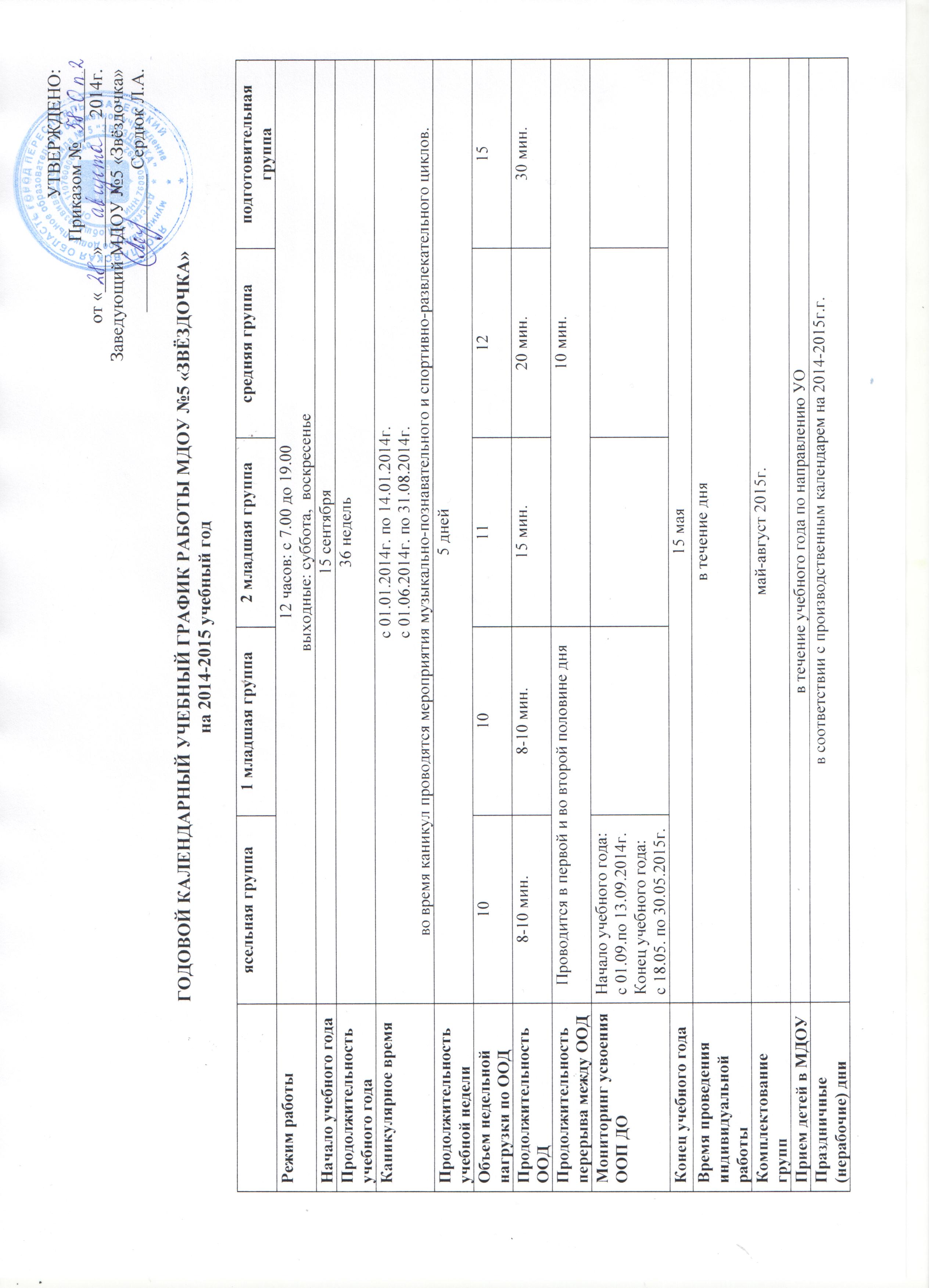 Пояснительная записка к учебному плануМДОУ №5 «Звёздочка»     Учебный план муниципального дошкольного образовательного бюджетного учреждения детского сада общеразвивающего вида  №5 «Звёздочка», реализующего   основную общеобразовательную программу дошкольного образования, на основе содержания примерной общеобразовательной программы  «От рождения до школы»», Н.Е. Вераксы, Т.С. Комаровой, М.А. Васильевой, разработан в соответствии:- Федеральным законом от 29.12.2012 N 273-ФЗ (ред. от 21.07.2014) «Об образовании в Российской Федерации»- СанПиН 2.4.1.3049-13 «Санитарно эпидемиологические требования к устройству, содержанию и организации режима работы дошкольных образовательных организаций» - Типовым положением о дошкольном образовательном учреждении, утвержденным приказом Министерства образования и науки РФ от 27 октября 2011г. № 2562; - ФГОС ДО; - Уставом МДОУ. Годовой календарный учебный график учитывает в полном объеме возрастные психофизические особенности воспитанников и отвечает требованиям охраны их жизни и здоровья. Содержание годового календарного учебного графика включает в себя следующее: - режим работы МДОУ; - продолжительность учебного года; - количество недель в учебном году; - организация организованной образовательной деятельности и дополнительных образовательных услуг; - сроки проведения каникул, их начало и окончание; - сроки проведения мониторинга достижения детьми планируемых результатов освоения основной общеобразовательной программы дошкольного образования; - праздничные дни; - работа МДОУ в летний период; - комплектование групп.